               全椒农产品批发市场临时市场启动运营及设施配套需求建议报告临时市场布局本地菜20个铺位，客菜12个铺位（3#大棚）    水果8个铺位（2#大棚）肉类8个铺位（牛肉2个，羊肉2个，猪肉4个）（2#大棚）豆制品3个摊位（2#大棚）       粮油干调8个摊位（2#大棚）水产7个摊位（海鲜3个，）（4#板房）家禽4个摊位（4#板房）        莲藕4个摊位（4#板房）综合配套预计30家商户，餐饮5家（1#板房）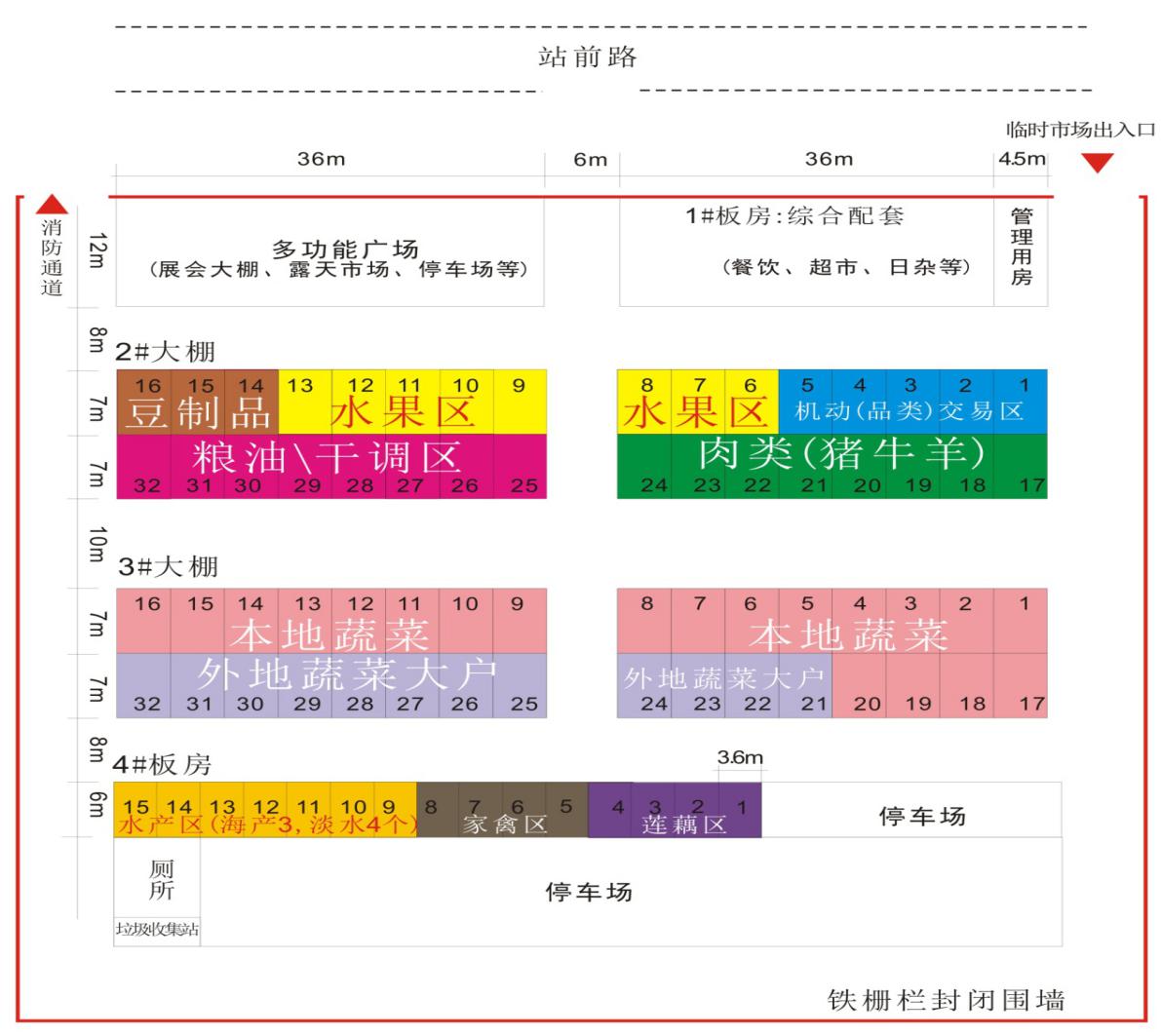 附件：配套设施需求价格估算                  1、  土建需要增加估算序号需求明细物料名称单位数量单价小计（元）备注11#板房（管理、餐饮、超市）1#活动板房3.6*6间10坡顶型标准板房，规格3.64*5.62*2.8522、3#大棚围挡和卷闸门2#、3#大棚围挡（铁丝网格）㎡1600铁丝网格高度按2.5m考虑32、3#大棚围挡和卷闸门2#、3#大棚商户卷闸门86樘㎡1400含税票44#板房4#活动板房3.6*6M间16坡顶型标准板房，规格3.64*5.62*2.855厕所活动板房间2坡顶型标准板房，规格3.64*5.62*2.856围墙钢丝网围挡㎡850高度按3m考虑7主次大门12M,6M各1个2小计土建费                             2、临时市场用电材料费用预算                             2、临时市场用电材料费用预算                             2、临时市场用电材料费用预算                             2、临时市场用电材料费用预算                             2、临时市场用电材料费用预算                             2、临时市场用电材料费用预算                             2、临时市场用电材料费用预算                             2、临时市场用电材料费用预算                             2、临时市场用电材料费用预算                             2、临时市场用电材料费用预算                             2、临时市场用电材料费用预算                             2、临时市场用电材料费用预算                             2、临时市场用电材料费用预算                             2、临时市场用电材料费用预算                             2、临时市场用电材料费用预算                             2、临时市场用电材料费用预算                             2、临时市场用电材料费用预算                             2、临时市场用电材料费用预算                             2、临时市场用电材料费用预算                             2、临时市场用电材料费用预算                             2、临时市场用电材料费用预算                             2、临时市场用电材料费用预算                             2、临时市场用电材料费用预算                             2、临时市场用电材料费用预算                             2、临时市场用电材料费用预算                             2、临时市场用电材料费用预算                             2、临时市场用电材料费用预算                             2、临时市场用电材料费用预算                             2、临时市场用电材料费用预算                             2、临时市场用电材料费用预算                             2、临时市场用电材料费用预算                             2、临时市场用电材料费用预算                             2、临时市场用电材料费用预算                             2、临时市场用电材料费用预算                             2、临时市场用电材料费用预算                             2、临时市场用电材料费用预算                             2、临时市场用电材料费用预算                             2、临时市场用电材料费用预算序号名称名称名称名称数量数量数量数量单价（元）合价（元）合价（元）合价（元）备注备注备注功率（W)功率（W)功率（W)1棚内高顶灯具棚内高顶灯具棚内高顶灯具棚内高顶灯具89套89套89套89套厂矿吊灯厂矿吊灯厂矿吊灯6060602室外路灯具室外路灯具室外路灯具室外路灯具30套30套30套30套1001001003卫生间灯具卫生间灯具卫生间灯具卫生间灯具5盏5盏5盏5盏防水吸顶灯防水吸顶灯防水吸顶灯4餐饮双管日光灯餐饮双管日光灯餐饮双管日光灯餐饮双管日光灯10盏10盏10盏10盏电子节能灯电子节能灯电子节能灯36*236*236*25加工间灯具加工间灯具加工间灯具加工间灯具16盏16盏16盏16盏防暴吸顶灯防暴吸顶灯防暴吸顶灯3232326开关面板开关面板开关面板开关面板26个26个26个26个10A10A10A7底盒底盒底盒底盒92个92个92个92个8插座面板插座面板插座面板插座面板92个92个92个92个16A16A16A9BV5*4mm2BV5*4mm2BV5*4mm2BV5*4mm2700米700米700米700米大棚内照明大棚内照明大棚内照明10BV5*16mm2BV5*16mm2BV5*16mm2BV5*16mm21000米1000米1000米1000米室外照明室外照明室外照明11BV2.5mm2BV2.5mm2BV2.5mm2BV2.5mm212卷12卷12卷12卷室内插座室内插座室内插座12YJV22-4*25+1*16mm2YJV22-4*25+1*16mm2YJV22-4*25+1*16mm2YJV22-4*25+1*16mm2400米400米400米400米路灯干线路灯干线路灯干线13YJV22-4*50YJV22-4*50YJV22-4*50YJV22-4*501000米1000米1000米1000米进线电源进线电源进线电源14SC线管Φ50SC线管Φ50SC线管Φ50SC线管Φ50630米630米630米630米15SC线管Φ32SC线管Φ32SC线管Φ32SC线管Φ321200米1200米1200米1200米16电源总柜电源总柜电源总柜电源总柜1套1套1套1套带电表带电表带电表17照明箱照明箱照明箱照明箱4套4套4套4套1830W节能灯泡30W节能灯泡30W节能灯泡30W节能灯泡8585858519三相有功电度表三相有功电度表三相有功电度表三相有功电度表2（互感器）2（互感器）2（互感器）2（互感器）40(100)A40(100)A40(100)A40(100)A40(100)A40(100)A20防水胶带防水胶带防水胶带防水胶带50卷50卷50卷50卷21绝缘胶布绝缘胶布绝缘胶布绝缘胶布30卷30卷30卷30卷22PVC线管PVC线管PVC线管PVC线管600米600米600米600米23自攻钉自攻钉自攻钉自攻钉2486钢质盒86钢质盒86钢质盒86钢质盒180个180个180个180个其他辅材其他辅材其他辅材其他辅材吊链、护套线等吊链、护套线等吊链、护套线等吊链、护套线等电小计3、给排水材料估算3、给排水材料估算3、给排水材料估算3、给排水材料估算3、给排水材料估算3、给排水材料估算3、给排水材料估算3、给排水材料估算3、给排水材料估算3、给排水材料估算3、给排水材料估算3、给排水材料估算3、给排水材料估算3、给排水材料估算3、给排水材料估算3、给排水材料估算3、给排水材料估算3、给排水材料估算3、给排水材料估算3、给排水材料估算3、给排水材料估算3、给排水材料估算3、给排水材料估算3、给排水材料估算3、给排水材料估算3、给排水材料估算3、给排水材料估算3、给排水材料估算3、给排水材料估算3、给排水材料估算3、给排水材料估算3、给排水材料估算3、给排水材料估算3、给排水材料估算3、给排水材料估算3、给排水材料估算3、给排水材料估算3、给排水材料估算序号序号序号名称名称名称数量(m)数量(m)单价单价单价合价（元）合价（元）合价（元）备注备注111DN50镀锌管DN50镀锌管DN50镀锌管250250给水干管给水干管222DN32镀锌管DN32镀锌管DN32镀锌管400400卫生间室外给水卫生间室外给水333PPR-DN20管PPR-DN20管PPR-DN20管120120室内管室内管444PVC-DE110管PVC-DE110管PVC-DE110管180180排水排水555配件及辅材配件及辅材配件及辅材水嘴、闸阀等水嘴、闸阀等水嘴、闸阀等水嘴、闸阀等水嘴、闸阀等给排水小计给排水小计给排水小计4、全椒临时市场监控报价（普通品牌及一般功能）4、全椒临时市场监控报价（普通品牌及一般功能）4、全椒临时市场监控报价（普通品牌及一般功能）4、全椒临时市场监控报价（普通品牌及一般功能）4、全椒临时市场监控报价（普通品牌及一般功能）4、全椒临时市场监控报价（普通品牌及一般功能）4、全椒临时市场监控报价（普通品牌及一般功能）4、全椒临时市场监控报价（普通品牌及一般功能）4、全椒临时市场监控报价（普通品牌及一般功能）4、全椒临时市场监控报价（普通品牌及一般功能）4、全椒临时市场监控报价（普通品牌及一般功能）4、全椒临时市场监控报价（普通品牌及一般功能）4、全椒临时市场监控报价（普通品牌及一般功能）4、全椒临时市场监控报价（普通品牌及一般功能）4、全椒临时市场监控报价（普通品牌及一般功能）4、全椒临时市场监控报价（普通品牌及一般功能）4、全椒临时市场监控报价（普通品牌及一般功能）4、全椒临时市场监控报价（普通品牌及一般功能）序号序号设备名称设备名称型号型号型号数量数量数量数量数量单价单价单价合价合价合价安防监控系统安防监控系统安防监控系统安防监控系统安防监控系统安防监控系统安防监控系统安防监控系统安防监控系统安防监控系统安防监控系统安防监控系统安防监控系统安防监控系统安防监控系统安防监控系统安防监控系统安防监控系统11高清网络智能球机高清网络智能球机2222222高清网络枪机高清网络枪机101010101033支架支架6666644电源电源121212121277电源线电源线RVVP2*1.5/米RVVP2*1.5/米RVVP2*1.5/米2400240024002400240088网线网线一舟超五类/箱一舟超五类/箱一舟超五类/箱5555599录像机录像机111111010软硬件一体化平台软硬件一体化平台111111111机柜机柜111111212辅材辅材111111313硬盘硬盘111111414液晶监视器液晶监视器DHL46DHL46DHL46111111515摄像机室外立杆摄像机室外立杆101*4500定制101*4500定制101*4500定制666661616解码器解码器DH-NVS0404DHDH-NVS0404DHDH-NVS0404DH111111717操作电脑操作电脑111111818操作台操作台111111919安装费安装费监控小计监控小计监控小计监控小计监控小计监控小计监控小计监控小计监控小计监控小计监控小计监控小计监控小计监控小计监控小计